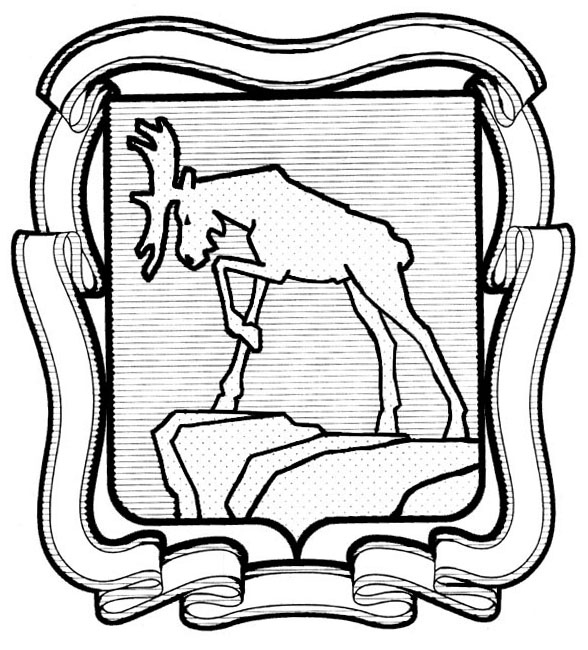 СОБРАНИЕ ДЕПУТАТОВ МИАССКОГО ГОРОДСКОГО ОКРУГА                                                         ЧЕЛЯБИНСКАЯ ОБЛАСТЬ     ТРИДЦАТЬ ПЯТАЯ СЕССИЯ СОБРАНИЯ  ДЕПУТАТОВ МИАССКОГО ГОРОДСКОГО ОКРУГА ПЯТОГО СОЗЫВАРЕШЕНИЕ №2от  23.03.2018 г.Рассмотрев предложение Председателя Собрания депутатов Миасского городского округа Е.А. Степовика о внесении изменений и дополнений в Устав Миасского городского округа, протесты Прокурора г. Миасса на Устав Миасского городского округа (исх. 28.08.2017 г. №17-2017, исх. 09.01.2018 г.  №17-2018, исх. 18.01.2018 г. №17-2018), письмо прокурора г. Миасса о внесении изменений в Устав Миасского городского округа (исх. 17.01.2018 г. №17-2018),  Предложение Прокурора г. Миасса о дополнении нормативных правовых актов, учитывая рекомендации постоянной комиссии по вопросам законности, правопорядка и местного самоуправления, руководствуясь Федеральным законом от 06.10.2003г. №131-Ф3 «Об общих принципах организации местного самоуправления в Российской Федерации» и Уставом Миасского городского округа, Собрание депутатов Миасского городского округаРЕШАЕТ:1. Внести в Устав Миасского городского округа следующие изменения и дополнения:1)  в статье 10:а)  дополнить  подпунктом 4.1  в следующей редакции:«4.1) осуществление в ценовых зонах теплоснабжения муниципального контроля за выполнением единой теплоснабжающей организацией мероприятий по строительству, реконструкции и (или) модернизации объектов теплоснабжения, необходимых для развития, повышения надежности и энергетической эффективности системы теплоснабжения и определенных для нее в схеме теплоснабжения в пределах полномочий, установленных Федеральным законом «О теплоснабжении»;»;б) подпункт 25 изложить в следующей редакции:«25) утверждение правил благоустройства территории Округа, осуществление контроля за их соблюдением, организация благоустройства территории Округа в соответствии с указанными правилами, а также организация использования, охраны, защиты, воспроизводства городских лесов, лесов особо охраняемых природных территорий, расположенных в границах Округа;»;2) в статье 11:а) в пункте 1 подпункт 13 изложить в следующей редакции: «13) создание условий для организации проведения независимой оценки качества условий оказания услуг организациями в порядке и на условиях, которые установлены федеральными законами, а также применение результатов независимой оценки качества условий оказания услуг организациями при оценке деятельности руководителей подведомственных организаций и осуществление контроля за принятием мер по устранению недостатков, выявленных по результатам независимой оценки качества условий оказания услуг организациями, в соответствии с федеральными законами;».б) пункт 1 дополнить подпунктом 17 следующего содержания:«17) оказание содействия развитию физической культуры и спорта инвалидов, лиц с ограниченными возможностями здоровья, адаптивной физической культуры и адаптивного спорта.»;4) в статье 21:а) наименование статьи изложить в следующей редакции:«Статья 21. Публичные слушания, общественные обсуждения»;б) пункт 3 дополнить подпунктом 2.1 следующего содержания:«2.1) проект стратегии социально-экономического развития Округа;»;в) подпункт 3 пункта 3 признать утратившим силу;г) в  пункте 4 слова «Порядок организации и проведения публичных слушаний» заменить словами «Порядок организации и проведения публичных слушаний по проектам и вопросам, указанным в пункте 3 настоящей статьи,»;д) дополнить пунктом 6 следующего содержания:«6. По проектам генеральных планов, проектам правил землепользования и застройки, проектам планировки территории, проектам межевания территории, проектам правил благоустройства территорий, проектам, предусматривающим внесение изменений в один из указанных утвержденных документов, проектам решений о предоставлении разрешения на условно разрешенный вид использования земельного участка или объекта капитального строительства, проектам решений о предоставлении разрешения на отклонение от предельных параметров разрешенного строительства, реконструкции объектов капитального строительства, вопросам изменения одного вида разрешенного использования земельных участков и объектов капитального строительства на другой вид такого использования при отсутствии утвержденных правил землепользования и застройки проводятся общественные обсуждения или публичные слушания, порядок организации и проведения которых определяется нормативным правовым актом Собрания депутатов Миасского городского округа с учетом положений законодательства о градостроительной деятельности.». 5) в статье 29:а)  в пункте 1 подпункт 4 изложить в следующей редакции:«4) утверждение стратегии социально-экономического развития Округа;»;б) пункт 1 дополнить подпунктом 11 следующего содержания:«11) утверждение правил благоустройства территории Округа.»6) в статье 53 пункт 4 изложить в следующей редакции:«4. В случае, если Глава Округа, полномочия которого прекращены досрочно на основании правового акта Губернатора Челябинской области об отрешении от должности Главы Округа, либо на основании  решения Собрания депутатов Округа об удалении Главы Округа  в отставку, обжалует данные правовой акт или решение в судебном порядке, Собрание депутатов Округа не вправе принимать решение об избрании Главы Округа до вступления решения суда в законную силу.»7) в статье 56:1)  в пункте 1 подпункт 1 изложить в следующей редакции:«1) составляет проект бюджета Округа, исполняет бюджет Округа, составляет отчет об исполнении бюджета Округа, разрабатывает и реализует стратегию социально-экономического развития Округа,  разрабатывает, утверждает и реализует иные документы стратегического планирования по вопросам, отнесенным к полномочиям органов местного самоуправления, а также организует сбор статистических показателей, характеризующих состояние экономики и социальной сферы Округа, и предоставление указанных данных органам государственной власти в порядке, установленном Правительством Российской Федерации;»;2) в пункте 1 подпункт 30 изложить  в следующей редакции:«30) осуществляет контроль за соблюдением правил благоустройства территории Округа, организует благоустройство территории Округа в соответствии с указанными правилами, а также организует использование, охрану, защиту, воспроизводство городских лесов, лесов особо охраняемых природных территорий, расположенных в границах Округа;»;3) пункт 1 дополнить подпунктом 72 следующего содержания:«72)  создает условия для организации проведения независимой оценки качества условий оказания услуг организациями в порядке и на условиях, которые установлены федеральными законами, а также применяет результаты независимой оценки качества условий оказания услуг организациями при оценке деятельности руководителей подведомственных организаций и осуществляет контроль за принятием мер по устранению недостатков, выявленных по результатам независимой оценки качества условий оказания услуг организациями, в соответствии с федеральными законами;»;4) пункт 1 дополнить подпунктом 73 следующего содержания:«73) осуществляет в ценовых зонах теплоснабжения муниципальный контроль за выполнением единой теплоснабжающей организацией мероприятий по строительству, реконструкции и (или) модернизации объектов теплоснабжения, необходимых для развития, повышения надежности и энергетической эффективности системы теплоснабжения и определенных для нее в схеме теплоснабжения в пределах полномочий, установленных Федеральным законом «О теплоснабжении»;»;4) пункт 1 дополнить подпунктом 74 следующего содержания:«74) оказывает содействие развитию физической культуры и спорта инвалидов, лиц с ограниченными возможностями здоровья, адаптивной физической культуры и адаптивного спорта;»;5) дополнить подпунктом 75 следующего содержания:«75) осуществляет функции уполномоченного органа в сфере муниципально-частного партнерства, предусмотренные ч. 2 ст. 18  Федерального закона от 13.07.2015     № 224-ФЗ «О государственно-частном партнерстве, муниципально-частном партнерстве в Российской Федерации и внесении изменений в отдельные законодательные акты Российской Федерации»;8)  абзац 3 пункта 2 статьи  61 изложить в следующей редакции:«Изменения и дополнения, внесенные в Устав Округа и изменяющие структуру органов местного самоуправления, разграничение полномочий между органами местного самоуправления (за исключением случаев приведения Устава Округа в соответствие с федеральными законами, а также изменения полномочий, срока полномочий, порядка избрания выборных должностных лиц местного самоуправления), вступают в силу после истечения срока полномочий Собрания депутатов Округа, принявшего муниципальный правовой акт о внесении указанных изменений и дополнений в Устав Округа»;9)  абзац 1 пункта 1 статьи  64 изложить в следующей редакции: «1. Муниципальные нормативные правовые акты, затрагивающие права, свободы и обязанности человека и гражданина, устанавливающие правовой статус организаций, учредителем которых выступает Округ, а также соглашения, заключаемые между органами местного самоуправления, вступают в силу после их официального опубликования (обнародования).»;2. Настоящее Решение подлежит официальному опубликованию в установленном порядке после его государственной регистрации в территориальном органе уполномоченного федерального органа исполнительной власти в сфере регистрации уставов муниципальных образований.  3. Настоящее Решение вступает в силу после его официального опубликования в соответствии с действующим законодательством.   Председатель Собрания депутатовМиасского городского округа                                                                              Е.А. СтеповикГлава Миасского городского округа                                                                     Г.А. Васьков